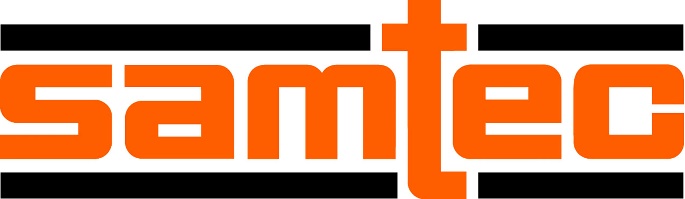 POUR DIFFUSION IMMÉDIATE10 octobre, 2023CONTACT:  Mediaroom@samtec.com Samtec ouvre un nouveau centre de conception et de fabrication à Taïwan Samtec, Inc. a annoncé l'ouverture officielle de son nouveau centre de conception et de fabrication à Taïwan pour la conception, le développement et la fabrication de produits de connexion de pointe pour plusieurs secteurs, notamment la communication de données, les télécommunications, l'intelligence artificielle, l'apprentissage automatique, le test et la mesure, l’industrie et le médical. L'installation ultramoderne de 6 500 mètres carrés comprend trois étages de fabrication, de développement et d'ingénierie de nouveaux produits, de conception de machines et d'équipements, ainsi que d'assemblage de connecteurs et de câbles. Les capacités de fabrication se concentrent principalement sur la gamme de produits RF de précision de Samtec, utilisés dans les secteurs des infrastructures sans fil, de l'aérospatiale et de la défense, de l'informatique et du test et mesure.« Le nouveau Taïwan Design Center permet à Samtec de produire des quantités additionnelles de produits d'interconnexion de nouvelle génération. En retour, cela permet à nos clients et partenaires de stimuler l’innovation et de rester à l’avant-garde de leurs marchés », a déclaré Brian Vicich, vice-président de l’ingénierie de Samtec. « Le Taïwan Design Center permet à Samtec de réaliser sa feuille de route agressive de développement de nouveaux produits, tout en tirant parti de la richesse des associés talentueux de Taïwan pour atteindre nos objectifs d'ingénierie et de fabrication. »Le Taïwan Design Center est le dernier ajout à l’empreinte mondiale de conception, de fabrication et de service client de Samtec en soutien au concept Samtec Sudden Service®. En 2023, Samtec a ouvert un centre de distribution à Singapour, construit et équipé une nouvelle usine de fabrication de câbles en Pennsylvanie (États-Unis) et a commencé à agrandir ses installations de fabrication au Vietnam et au Costa Rica.Samtec sert des clients dans plus de 125 pays. Avec 22 bureaux de vente, 13 centres de conception et 14 sites d'exploitation/stockage à travers le monde, Sudden Service® de Samtec supporte une clientèle de plus de 50 000 clients, allant des géants technologiques mondiaux bien connus aux universités et petites start-ups. Samtec vend directement aux clients ainsi que par l'intermédiaire de partenaires de distribution hautement respectés. À propos de Samtec 
Fondé en 1976, Samtec est un fabricant mondial à capitaux privés, d'un milliard de dollars de CA, offrant une large gamme de solutions d'interconnexion électronique, notamment carte à carte haute vitesse, câbles haute vitesse, optique de carte et de panneau, RF de précision, à empilement flexible et de composants micro/robustes et de câbles. Les centres technologiques Samtec se consacrent au développement et à l'avancement de technologies, de stratégies et de produits pour optimiser à la fois les performances et le coût d'un système, depuis la puce nue jusqu'à une interface située à 100 mètres, en passant par tous les points d'interconnexion intermédiaires. Avec plus de 40 sites internationaux et des produits vendus dans plus de 125 pays différents, la présence mondiale de Samtec permet un service client inégalé. Pour plus d'informations, contacter MediaRoom@samtec.com, ou visiter www.samtec.com/media-room.  Samtec, Inc.
P.O. Box 1147
New Albany, IN 47151-1147
USA
Téléphone: 1-800-SAMTEC-9 (800-726-8329)
www.samtec.com